www.czechstepbystep.czKrátké české zprávy: Intenzivní bouřky
Před poslechem:                                                                              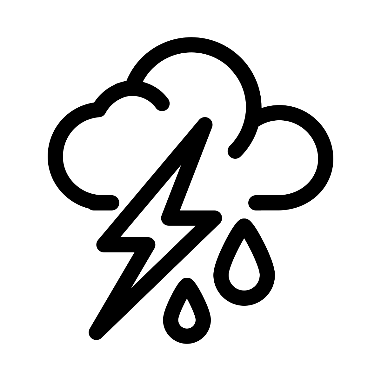 1. Povídejte si.                                                                                                 1. Sleduje předpověď počasí? Jakou aplikaci používáte?                                                                  2. Bojíte se bouřek?………………………………………………………................Při poslechu:2. Označte, co je správně.1. Česko potrápily bouřky a silný déšť / mráz.2. Nejvíc pršelo z pátku na sobotu / neděli.3. Nejvíc pršelo v Brně / Praze a v jižních a středních Čechách.4. Hladiny řek se zvedaly hlavně v povodí Vltavy / Labe.5. Kvůli bouřím často vyjížděli i policisté / hasiči.6. Bylo nutné odstranit popadané / vypadané stromy.7. Ze sklepů / stadionů se musela odčerpat voda.……………………………………………………………………………………..Po poslechu:3. Doplňte slova do textu. Jedno slovo nebudete potřebovat.▲ hladiny ▲ potrápily ▲ kvůli ▲ ze ▲ od ▲ stromy ▲ nejvícIntenzivní bouřkyVelmi silný déšť a bouřky (1.) _________ Česko. Při bouřkách z pátku na sobotu pršelo 
(2.) _________ v Praze a v jižních a středních Čechách. Déšť zvedal (3.) __________ řek hlavně v povodí Vltavy. Hasiči měli (4.) _________ bouřím desítky výjezdů - odstraňovali popadané 
(5.) _________ nebo odčerpávali vodu (6.) ________ sklepů. V sobotu odpoledne se situace naštěstí uklidnila.